Malo ćemo vježbati pisanje slova, točkicama označite od kojeg do kojeg dijela vučemo  crtu  ).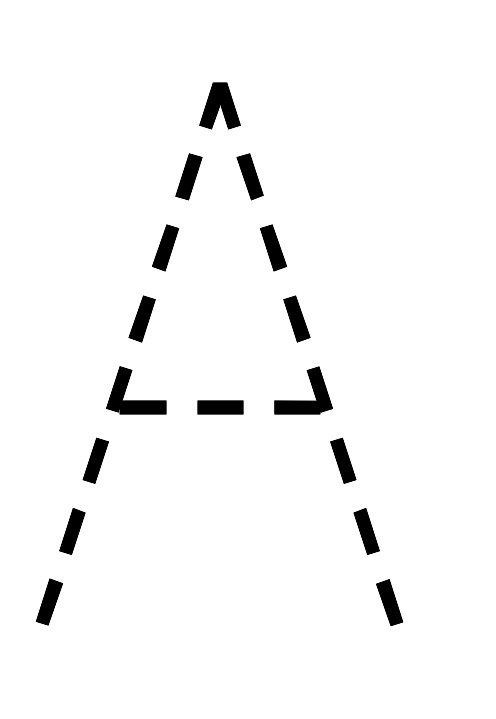 Povuci neprekinutu crtu od lijevog donjeg dijela slova A do vrha i koso dolje desno. Na kraju spoji crtu po sredini.PRONAĐI, PRSTOM POKAŽI I ZAOKRUŽI  SLOVO A U RIJEČIMA. Odgovori gdje se nalazi slovo A, na početku, na sredini ili na kraju riječi.MAMATATAKIŠADANAUTOJABUKAPročitaj riječ i samostalno napiši riječi bez gledanja na list u bilježnicu. ZAOKRUŽI SLOVO A U RIJEČIMA sa plavom bojom, slovo K sa žutom bojom, slovo N sa crvenom bojom.ALIAKO KIŠAPANDAIsta slova zaokruži istom bojom prema izboru. Na primjer: sva slova O ljubičaste boje.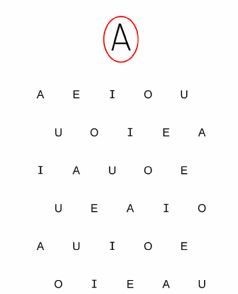 